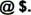 .50$ 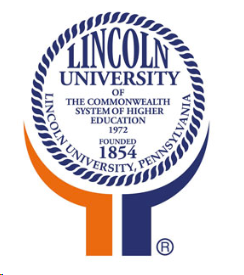 